Сценарий мероприятия «Образ матери в годы Великой Отечественной войны»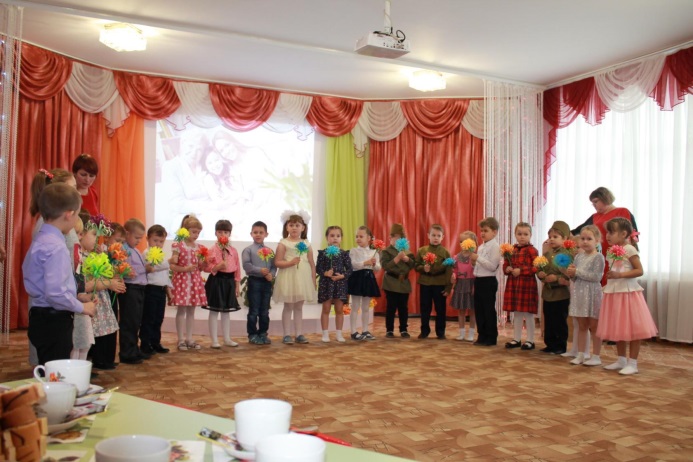 Реб: Встаньте все и выслушайте стоя (пауза)Сохранённое во всей красеСлово это – древнее, святое!Распрямитесь! Встаньте…Встаньте все!Реб: Слово это сроду не обманет,В нём сокрыто жизни существо.В нём – исток всего.Ему конца нет.Встаньте! Я произношу его:МАМА! Ведущий (Звучит тихая музыка слай1)С первого дня ребёнок нуждается в заботе матери, а для матери ребёнок становиться смыслом жизни.Что может быть на свете более священным, чем имя «Мать»? Для любого из нас, ребенка, подростка, юноши иль поседевшего взрослого, мама – самый дорогой человек на свете, давший самое ценное жизнь.Реб: Мама! Это первое слово, которое произносит человек, и оно звучит на всех языках мира одинаково нежно.Реб: Мама – это символ теплоты и любви. У каждого из нас мама самая красивая, добрая, умная и любимая. У мамы самое верное и чуткое сердце.Реб: Родиться, стоит поздно или раноХотя бы для того на этот свет,Чтоб вымолвить впервые слово«Мама»,Которого священней в мире нет.Реб: Мама, мамочка… Сколько тепла таит это магическое слово, которым называют самого близкого, родного, единственного.
ПЕСНЯ «Мама дорогая» (слова И.Косякова, муз. Н.Тимофеевой)СЕЛИ дети 
Слайд Начало войны Фонограмма бомбыВедущийПожалуй, самой трагичной была судьба матери в годы войны.22 июня 1941 года мирная жизнь нашего народа была нарушена нападением фашисткой Германии и матерям пришлось провожать на фронт самых дорогих для них людей – мужей, сыновей.
ТАНЕЦ «Синий платочек». (муз. Е Петерсбурский, сл. Я Галицкий, М. Максимов) 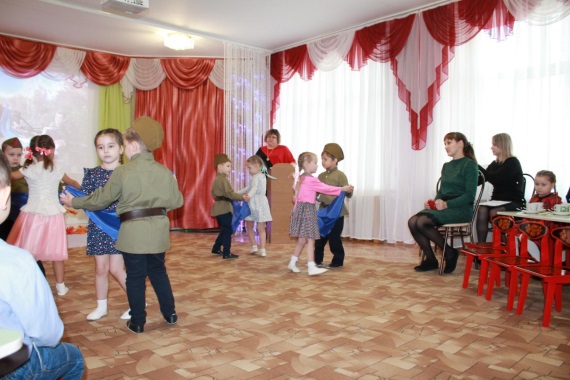 Реб: 1В проломах стен гудит и пляшет пламя,Идет война родимой стороной…Безмолвная, бессонная, как памятьСтарушка мать склонилась надо мной.Реб: 2Горячий пепел жжет её седины,Но что огонь, коль сын в глухом бреду?Так повелось, что мать приходит к сынуСквозь горький дым, несчастья и беду.Реб: 3А сыновья идут вперед упрямо,Родной земле, как матери, верны…Вот потому простое слово «мама»,Прощаясь с жизнью, повторяем мы.Ведущий Женщина и война. Женщина, дарящая жизнь …. и война, уносящая эту жизнь, единственную и неповторимую. Эти понятия не сопоставимы.
Горькая и героическая доля за многие века выпадала матерям нашей Родины. Но особенно тяжело им пришлось в годы Великой отечественной войны, когда на их плечи легла вся мужская работа. Им пришлось взяться за плуг и пахать землю. День и ночь стоять у заводских станков. Но никогда они не падали духом, всё вынесли и выдержали под грузом горя и утрат, солдатские матери. 
Нельзя не вспомнить матерей, чьи сыновья добыли нашей стране выстраданную Победу. Эти простые советские женщины отдали во имя свободы Родины самое дорогое, что у них было- своих сыновей
ТУРАЙКИНА Екатерина Викторовна (доклад)
Песня «Просковьюшка»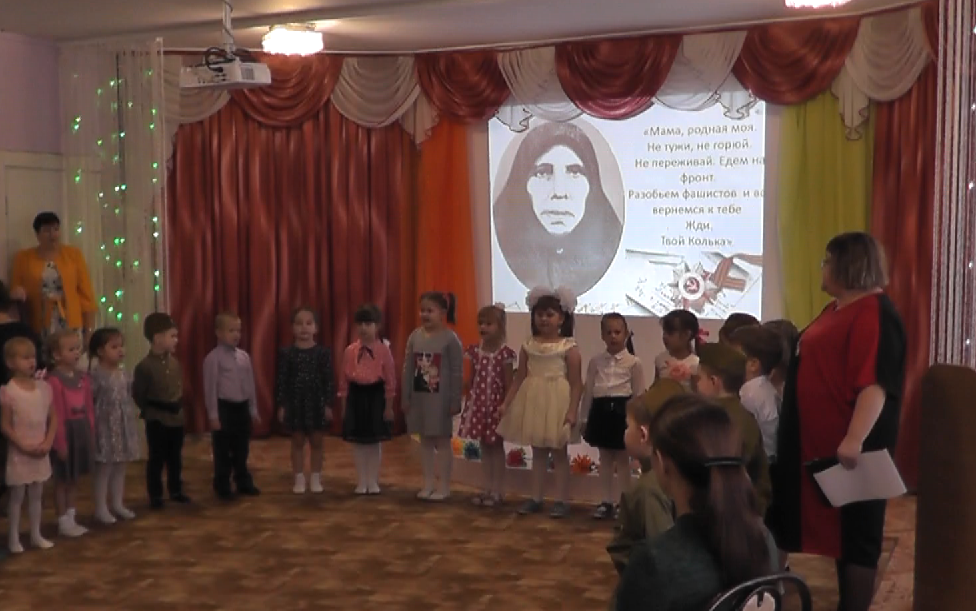 Слово гостям ТОС «Западный» Гарцевой Елене Васильевне и члену женсовета ТОС Юрьевой Татьяне Васильевне, которые рассказали истории о своих родных и своих землячках, которые в годы войны приняли на воспитание 7 детей, оставшихся без родителей.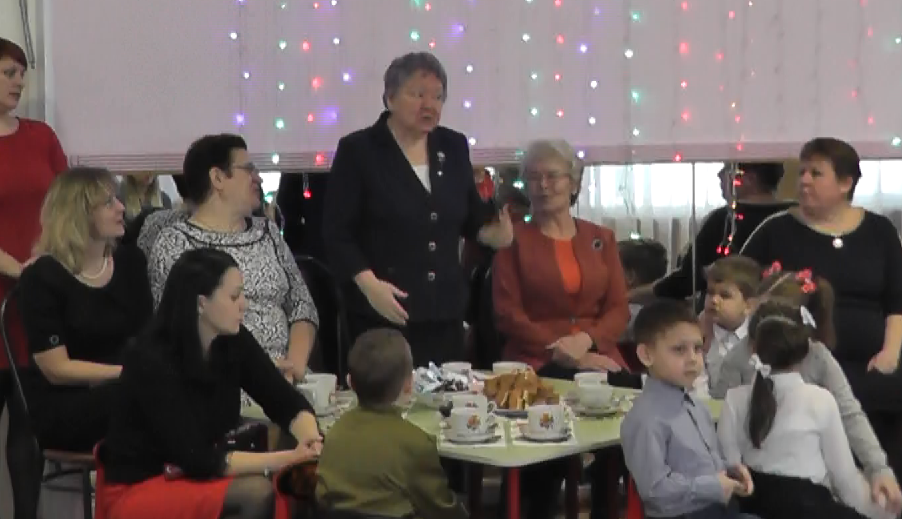 Ведущий
Все дальше уходит День Победы 1945. С каждым годом становится все меньше живых свидетелей – ветеранов Великой Отечественной войны. И чтобы люди не забыли об ужасах, которые приносит с собой война, писатели, художники, кинематографисты рассказывают в своих работах о тех далёких горьких днях.Просмотр видео подборки отрывков из фильмов о войне «Молодая гвардия» , «Баллада о солдате», «Матерь человеческая», «Офицеры», «Судьба», «В бой идут одни старики», «Вечный зов».

Ведущий:
Песни играли во время войны огромнейшую роль. Они помогали в бою, поднимали командный дух, дарили надежду на мирное время, напоминали о семьях, друзьях-товарищах, говорили о Родине, ради которой надо было выжить, которую надо было спасти.
Давайте сейчас все вместе вспомним некоторые из них

Ведущий:Прошло много лет после войны, но мамы остаются всегда мамами. Они по-прежнему самые верные и любящие друзья. Только мама принимает нас такими, какие мы есть. Так давайте же беречь и любить наших мам, чтобы никогда из их глаз не текли слезы. Счастья, здоровья и благополучия вам и вашим мамам.Дети дарят цветы, сделанные своими руками. Праздник заканчивается чаепитием.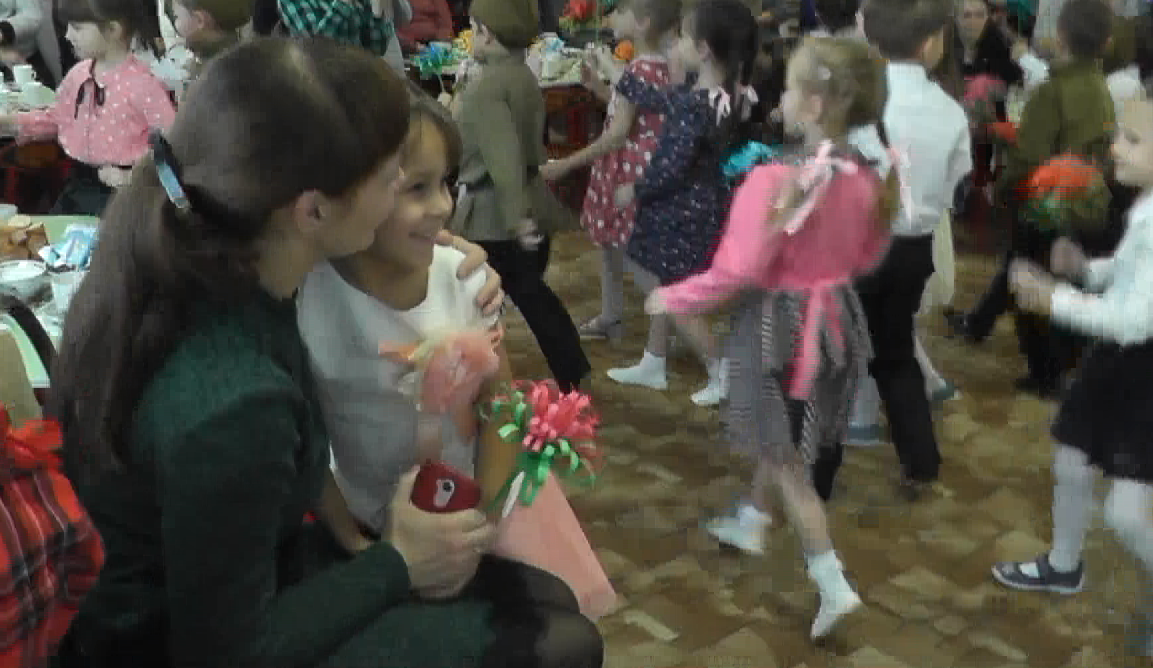 